Техническая заявка на соревнования по легкой атлетике (Зимний чемпионат) в программе XXXII Московских студенческих спортивных игр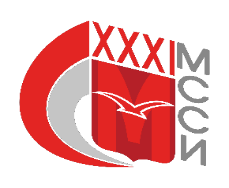 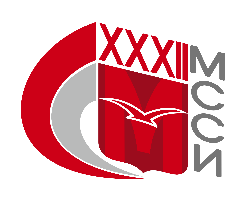 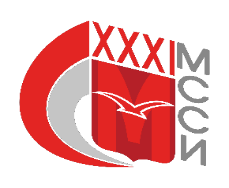 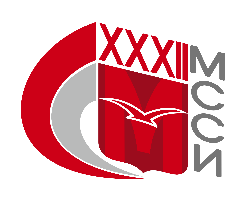 7-8 декабря 2019 г.Место проведения: легкоатлетический манеж МГСУПолм/жФамилия, имяРазряд (если есть)Название вузаФИО тренераВидЗаявленный результат